USNESENÍ	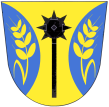 z 13. zasedání ZO Oldřichovice – 24.2.20201/24022020ZO schvaluje program zasedání a bere na vědomí kontrolu usnesení z minulého zasedání ZO2/24022020ZO schvaluje cenovou nabídku firmy Qaria textum s.r.o. Zlín-Louky ke zhotovení akce „sanace zdiva“ v kulturním domě (vstupní chodba) ve výši Kč 33.903,-3/24022020ZO schvaluje dle předložených výkresů a variant dodaných společností TRANSENERGY s.r.o. Praha 5 – Smíchov, která zajišťuje pro společnost ČEPS a.s., v zastoupení společnosti ČEPS Invest a.s., vypracování územně-technické studie pro záměr akce „Nové vedení 400kV Otrokovice-Rohatec“ variantu „A“ přeložky 110kV vedení. Touto akcí dojde k výstavbě nového nadzemního elektrického vedení zvlášť vysokého napětí na území Zlínského a Jihomoravského kraje. Realizace záměru „akce“ se předpokládá v letech 2050 – 20514/24022020ZO schvaluje Sazebník úhrad za poskytování informací dle zákona č. 106/1999 Sb. o svobodném přístupu k informacím, který je zveřejněn v kanceláři obecního úřadu a na webových stránkách obce5/24022020ZO schvaluje podepsání Smlouvy o poskytnutí dotace ze Zlínského kraje č. D/0058/2020/KH na nákup ochranných osobních prostředků pro jednotku SDH Oldřichovice ve výši Kč 44.000,-6/24022020ZO schvaluje zhotovení 3 ks dřevěných soch-motiv zvířete do betléma7/24022020ZO schvaluje zakoupení sekací hlavy na stroj STIGAMaria Bartková, v.r., starostka					Ing. David Neulinger, v.r., místostarosta						             	   